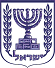 הכנסתלכבודיו"ר הכנסת, ח"כ יולי יואל אדלשטייןאדוני היושב ראש,אבקש להעלות על סדר יומה של הכנסת הצעה דיון מהיר בנושא:ניצול קטינים לזנותדברי הסבר:התופעה של ניצול קטינים לזנות היא תופעה בעלת פנים רבות המתרחשת לרוב בהיחבא. על פי מחקרים הגיל הממוצע של הכניסה למעגל הזנות הוא 13-14, אך מוכרים גם מקרים שבהם ילדים בני 11-12 נוצלו לזנות. בקרב אנשי המקצוע ישנה הסכמה שלתופעות הזנות קשר הדוק להתעללות מינית, להזנחה, לבעיות בבית הספר, למעמד סוציוקנומי נמוך, לחיים ברחוב ולחברות בקבוצות שוליים עברייניות (מתוך דוח מבקר המדינה – טיפול הרשויות בתופעה של ניצול קטינים לזנות). 
ממצאי הדוח, המלמדים שהטיפול בתופעה של ניצול קטינים לזנות לא הביא לאורך השנים לתוצאות המקוות.
על כן הנני מבקשת לדון בנושא בדחיפות.בכבוד רב,חבר הכנסת עאידה תומא סלימאן